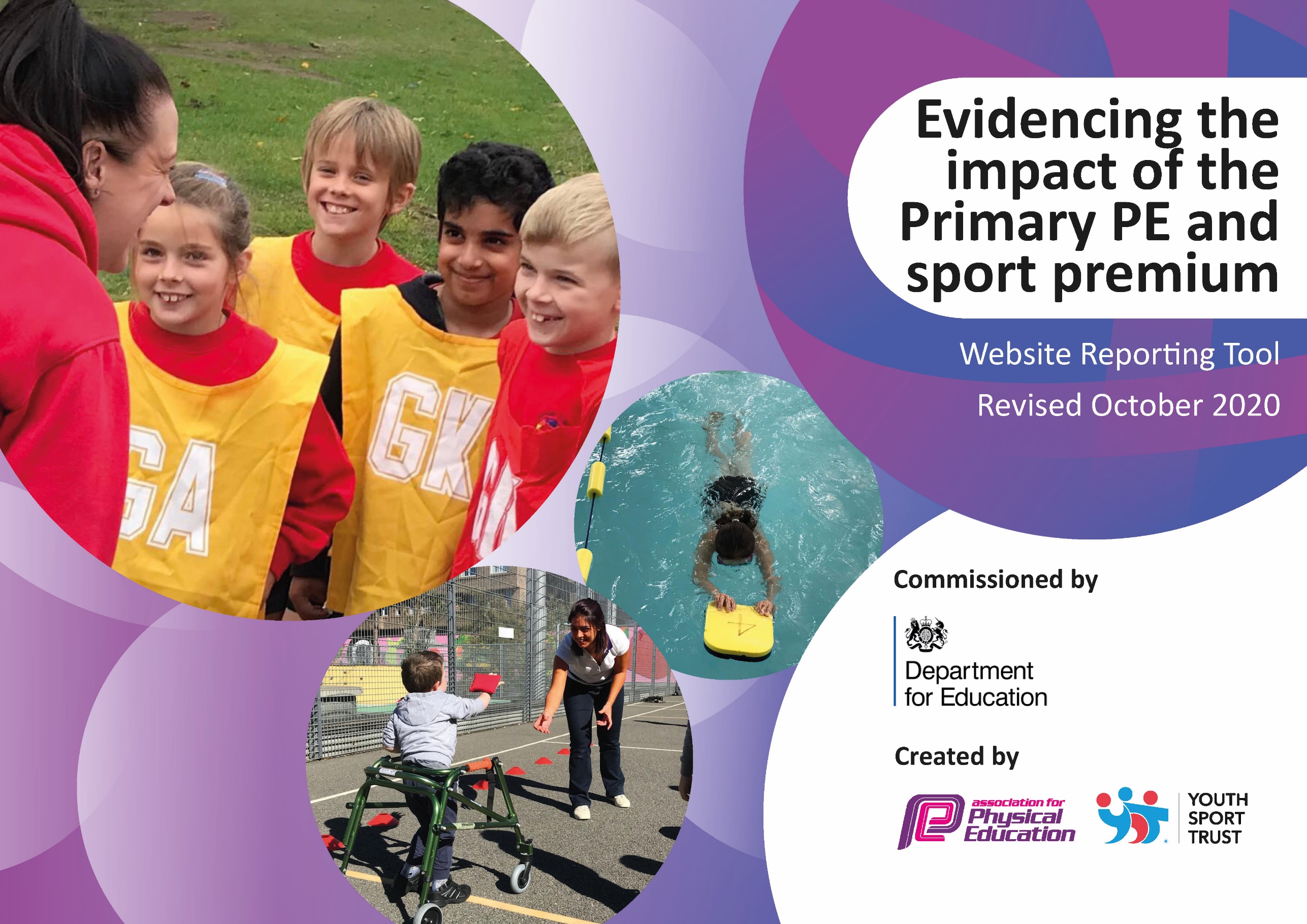 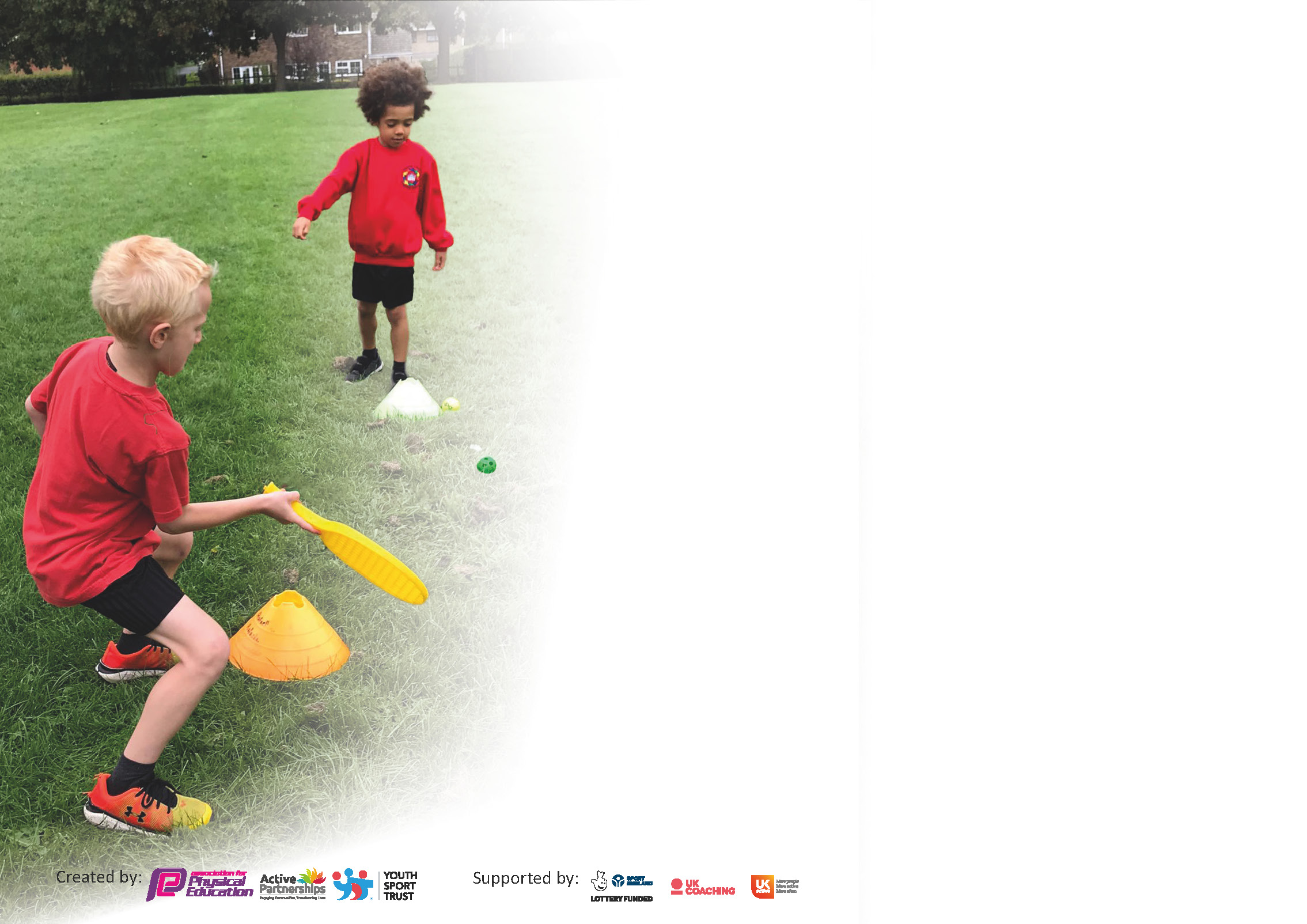 It is important that your grant is used effectively and based on school need. The Education Inspection Framework (Ofsted 2019 p64) makes clear there will be a focus on ‘whether leaders and those responsible for governors all understand their respective roles and perform these in a way that enhances the effectiveness of the school’.Under the Quality of Education criteria (p41) inspectors consider the extent to which schools can articulate their curriculum (INTENT), construct their curriculum (IMPLEMENTATION) and demonstrate the outcomes which result (IMPACT).To assist schools with common transferable language this template has been developed to utilise the same three headings which should make your plans easily transferable between working documents.Schools must use the funding to make additional and sustainable improvements to the quality of Physical Education, School Sport and Physical Activity (PESSPA) they offer. This means that you should usethe Primary PE and sport premium to:Develop or add to the PESSPA activities that your school already offerBuild capacity and capability within the school to ensure that improvements made now will benefit pupils joining the school in future yearsPlease visit gov.uk for the revised DfE guidance including the 5 key indicators across which schools should demonstrate an improvement. This document will help you to review yourprovision and to report your spend. DfE encourages schools to use this template as an effective way of meeting the reporting requirements of the Primary PE and sport premium.We recommend you start by reflecting on the impact of current provision and reviewing the previous spend.Schools are required to publish details of how they spend this funding as well as on the impact it has on pupils’ PE and sport participation and attainment by the end of the summer term or by 31st July 2021 at the latest.** In the case of any under-spend from 2019/20 which has been carried over this must be used and published by 31st March 2021.We recommend regularly updating the table and publishing it on your website throughout the year. This evidences your ongoing self-evaluation of how you are using the funding to secure maximum, sustainable impact. Final copy mustbe posted on your website by the end of the academic year and no later than the 31st July 2021. To see an example of how to complete the table please click HERE. Please note: Although there has been considerable disruption in 2020 it is important that you publish details on your website of how you spend the funding - this is a legal requirement.N.B. In this section you should refer to any adjustments you might have made due to Covid-19 and how these will influence further improvement.Did you carry forward an underspend from 2019-20 academic year into the current academic year? YES/NO * Delete as applicableIf YES you must complete the following sectionIf NO, the following section is not applicable to youIf any funding from the academic year 2019/20 has been carried over you MUST complete the following section. Any carried over funding MUST be spent by 31 March 2021.Key achievements to date until July 2020:Areas for further improvement and baseline evidence of need:*Continuation of CPD for staff across the school in their chosen areas of development. E.G  EITC*Improved quality and variety of PE resources and equipment.* Playground improvements which included the marking of a daily mile course and Outside Gym.*We have increased Daily Mile participation to at least 4 times a week. *PE wall Display to include photos, certificates and awards.*In school competitions including Speed Bounce and Skipping and Hula Hoop etc.*All pupils have a 2 hour timetabled session of PE each week. There are further opportunities for PE at lunch times, through a range of clubs.*To continue to provide extracurricular activities that are free and completed by staff within school except for Dance, Judo and Fencing.  * To continue to provide a separate sports days which are organised for KS1 and KS2 pupils, allowing children greater opportunities to participate.*Ensure SEN pupils are being selected for competitions. *PE wall display to include certificates and awards. *Continue staff CPD in areas of weakness.*Encourage more KS1 children to attend clubs.*Complete PE survey to see what clubs the children would like to see. *Re-introduction of Play Leaders for KS1 – think about dinner times for KS2 and implications. (In consultation with KSSP Coronavirus Pandemic has hindered progress).Further Subject Leader training provided by KSSP to ensure that the PE curriculum intent and implementation has the desired impact that pupil’s knowledge and skills develop to meet or exceed expectations in all classes.* To continue to organise and run sports competitions with other local schools when safe to do so. E.g. Deb Mottram Foster Trophy.*Re-introduce daily wake up shake up sessions, possibly as a morning activity and at end of weekly assembly.* Increase the range of sports during extra-curricular time to include Badminton, Table Tennis, Hockey and Tri- Golf.*To achieve School Games Mark Platinum again for the fourth year in recognition of the high quality provision for school sport.Academic Year: September 2020 to March 2021Total fund carried over: £24929Date Updated:Autumn 20What Key indicator(s) are you going to focus on?Key indicator 1: The engagement of all pupils in regular physical activity – Chief Medical Officers guidelines recommend that primary school pupils undertake at least 30 minutes of physical activity a day in schoolWhat Key indicator(s) are you going to focus on?Key indicator 1: The engagement of all pupils in regular physical activity – Chief Medical Officers guidelines recommend that primary school pupils undertake at least 30 minutes of physical activity a day in schoolWhat Key indicator(s) are you going to focus on?Key indicator 1: The engagement of all pupils in regular physical activity – Chief Medical Officers guidelines recommend that primary school pupils undertake at least 30 minutes of physical activity a day in schoolWhat Key indicator(s) are you going to focus on?Key indicator 1: The engagement of all pupils in regular physical activity – Chief Medical Officers guidelines recommend that primary school pupils undertake at least 30 minutes of physical activity a day in schoolTotal Carry Over Funding:What Key indicator(s) are you going to focus on?Key indicator 1: The engagement of all pupils in regular physical activity – Chief Medical Officers guidelines recommend that primary school pupils undertake at least 30 minutes of physical activity a day in schoolWhat Key indicator(s) are you going to focus on?Key indicator 1: The engagement of all pupils in regular physical activity – Chief Medical Officers guidelines recommend that primary school pupils undertake at least 30 minutes of physical activity a day in schoolWhat Key indicator(s) are you going to focus on?Key indicator 1: The engagement of all pupils in regular physical activity – Chief Medical Officers guidelines recommend that primary school pupils undertake at least 30 minutes of physical activity a day in schoolWhat Key indicator(s) are you going to focus on?Key indicator 1: The engagement of all pupils in regular physical activity – Chief Medical Officers guidelines recommend that primary school pupils undertake at least 30 minutes of physical activity a day in school£24929IntentImplementationImplementationImpactOur school focus is to improve the school playground in order to make more children physically active at break times and lunch times.We intend to have some equipment installed along with resources for every class to use during break times and lunch times.Carry over funding allocated: £24929We are using the carry over funding from 20/21 to fund the equipment, therefore they have not yet been fitted on the yard. We hope to have these fitted early in the autumn term. The impact that will be seen is through how many children are physically active on the yard – this can be monitored. Behaviour on the yard may be impacted due to children having new equipment, there may be less incidents. Pupil voice to be sent out once fitted to gauge children’s opinion on the new equipment. Covid 19 has had an impact on how quickly this has been implemented.Use the gym equipment and class resources, these resources will be long lasting, as long as they are used correctly – this will be monitored by the dinner time staff and teachers. Hopefully this will Inspire children to take part in extra-curricular clubs which require new goals to increase physical activity.Meeting national curriculum requirements for swimming and water safety.N.B Complete this section to your best ability. For example you might have practised safe self-rescue techniques on dry land.85% of children practised self-rescue techniques, these were completed within PE lessons before swimming lessons took place at the local Swimming centre. What percentage of your current Year 6 cohort swim competently, confidently and proficiently over a distance of at least 25 metres?N.B. Even though your pupils may swim in another year please report on their attainment on leaving primary school at the end of the summer term 2020.40%What percentage of your current Year 6 cohort use a range of strokes effectively [for example, front crawl, backstroke and breaststroke]?40%What percentage of your current Year 6 cohort perform safe self-rescue in different water-based situations?40%Schools can choose to use the Primary PE and sport premium to provide additional provision for swimming but this must be for activity over and above the national curriculum requirements. Have you used it in this way?Unfortunately due to the facility being closed for most of the year and Co-Vid outbreaks within the school 60% of the children would need further support when entering high school.Academic Year: 2020/21Total fund allocated: £18,730Date Updated:  Autumn 20Date Updated:  Autumn 20Key indicator 1: The engagement of all pupils in regular physical activity – Chief Medical Officers guidelines recommend that primary school pupils undertake at least 30 minutes of physical activity a day in schoolKey indicator 1: The engagement of all pupils in regular physical activity – Chief Medical Officers guidelines recommend that primary school pupils undertake at least 30 minutes of physical activity a day in schoolKey indicator 1: The engagement of all pupils in regular physical activity – Chief Medical Officers guidelines recommend that primary school pupils undertake at least 30 minutes of physical activity a day in schoolKey indicator 1: The engagement of all pupils in regular physical activity – Chief Medical Officers guidelines recommend that primary school pupils undertake at least 30 minutes of physical activity a day in schoolPercentage of total allocation:Key indicator 1: The engagement of all pupils in regular physical activity – Chief Medical Officers guidelines recommend that primary school pupils undertake at least 30 minutes of physical activity a day in schoolKey indicator 1: The engagement of all pupils in regular physical activity – Chief Medical Officers guidelines recommend that primary school pupils undertake at least 30 minutes of physical activity a day in schoolKey indicator 1: The engagement of all pupils in regular physical activity – Chief Medical Officers guidelines recommend that primary school pupils undertake at least 30 minutes of physical activity a day in schoolKey indicator 1: The engagement of all pupils in regular physical activity – Chief Medical Officers guidelines recommend that primary school pupils undertake at least 30 minutes of physical activity a day in school60.0%IntentImplementationImplementationImpact£11,276To encourage all pupils to partake in regular exercise, also ensuring PE kits are always in school and encourage healthy eating and lifestyles. All classes have two hour timetabled PE sessions.Daily mile timetabled sessions during curriculum time and during lunch times and after school clubs. Teachers will provide extra-curricular sports before and after school when it’s safe to do so. E.G Football, Dance, High Fives, Basketball, Cricket etc.   £1161School Games certificate was presented to the PE lead in relation to online PE Tasks completed whilst children were in lockdown and the completion of a KSSP competition calendar when the children came back into school after lockdown (within their bubbles). Whilst in Lockdown, children were encouraged and took part in Joe Wicks PE online sessions as well as following some of Everton in the Community sessions and virtual competitions posed by KSSP. Pupil voice showed 90% of children enjoy PE.Teachers were able to provide extra-curricular activities with the children who were in class bubbles near the end of the academic year which were a huge success with all the children. Children Participated in Football, High Fives, and basketball and cricket clubs within their year group bubbles.PE Lead and other staff to ensure lunch clubs and after school clubs are on and develop pupil’s skills forcompetitions.Teachers to continue to support extracurricular activities in 2021/2022 once children are able to access PE inside and outside safely within school.To continue to improve Playground improvements e.g.  Court/pitch/ Daily markings, and also accessibility to adventure trail. To aid active break/lunchtimes and promote healthier lifestyles in addition to being utilised for curricular and extra-curricular activities.To target less active pupils to encourage engagement in more physical activity.To continue to provide activities which ensure children have access to developing their own motor skills through climbing, balancing and strengthening their core.To educate our parents on the benefits of healthier eating and exercise.Ensure that access to the yard and other areas for all activities are completed by Summer 2021. Restrictions may applyContinue to update PE resources and kit to enhance provision in lessons and extra-curricular activity. To upgrade playground equipment this will improve health and well-being of all children and enable them to improve their fine and gross motor skills. Update break time and lunchtime PE equipment for all classes this will encourage more physical activity during breaks and dinner.Improve permanent resources for PE and sport including: Climbing wall equipment, and improvement of the adventure trail.. To continue to encourage parents to join KS1 Family Fitness sessions every Friday morning. (Purchase of healthy fruit will help to promote healthy eating) Summer terms.£7115(Playsound)£1500Touchline UK£700YPO£300YPO£500Due to COVID restrictions the erection of our outside gym had to be postponed. However this will start in September. Children were able to take part in their class bubbles lots of activities on the playground which included daily mile, PE Lessons, Orienteering activities along with sports day in the summer which they all thoroughly enjoyed. Pupil voice of these events can be evidenced in PE Big Book. Now that lockdown restrictions are lifting – extra-curricular activities will target all children who have been less active during lockdown. EYFS children now have more equipment i.e. – climbing frames, scooters/bikes and other activities to support and improve their fine and gross motor skills. This was postponed due to COVID restrictions with the school. However it will take place in the Autumn termThis activity was postponed due to COVID restrictions with the school. However it will Begin again in the new calendar year with parents. Key indicator 2: The profile of PESSPA being raised across the school as a tool for whole school improvementKey indicator 2: The profile of PESSPA being raised across the school as a tool for whole school improvementKey indicator 2: The profile of PESSPA being raised across the school as a tool for whole school improvementKey indicator 2: The profile of PESSPA being raised across the school as a tool for whole school improvementPercentage of total allocation:Key indicator 2: The profile of PESSPA being raised across the school as a tool for whole school improvementKey indicator 2: The profile of PESSPA being raised across the school as a tool for whole school improvementKey indicator 2: The profile of PESSPA being raised across the school as a tool for whole school improvementKey indicator 2: The profile of PESSPA being raised across the school as a tool for whole school improvement20.5%IntentImplementationImplementationImpact£4615Continue to raise profile of PE and sport through displays, website, newsletters and Twitter.Physical education prepares all children to be physically and mentally active, fit and healthy...for life. This is an important aspect of our school ethos. Signpost children and families to newsletter, Twitter and website.Continue to celebrate our successes and participation in sports clubs outside of school which can be highlighted and celebrated during whole school assemblies. (Regularly recognise and reward sporting achievement through the presentation of awards throughout the year and at prize giving at the end of the summer term).£500(AWARDS)Parents and pupils were made aware of their success and achievements through regular newsletter updates and tweets.The participation of children playing in organised activities during lunchtimes has been more structured decreasing behavioural incidents and low levels of activity from the children. This will inspire other children to participate in a range of extra- curricular clubs inside and outside of school as this was evident in the summer term. Use of PE across the curriculum, linking with other subjects (Active Maths).To increase children’s participation in sports/extra-curricular activities and to continued involvement with Knowsley Children’s University SLA. (Children will earn University credits for every hour of extra-curricular activity they participate in and they will receive recognition when 30+ hours is reached).Continued implementation of mindfulness sessions with the children.The re-purchase and continue to  implement of Active Maths  across the school Try to increase the numbers of children attending the children’s club and ceremony in summer term This will improve the children’s physical and mental awareness that is needed to promote healthier lifestyles after lockdown.This will help with the children’s mental health and well-being and will take place during the summer term. £1575(Cross curricular)£2000(Enrich Ed)£540(Little Miss Sunshine)The repurchase of several schemes relating to PE has had a massive impact on the students and teachers and by doing this it has also helped with children’s physical fitness after lockdown. Teachers especially as this up skilled teachers to deliver high quality PE sessions and this was evident during lessons observations.This year due to COVID restrictions children were unable to attend the local university to receive their certificates. However we did complete the ceremony within school in the summer term which the children really enjoyed. Participation in After school clubs increased after this event.This will improve the children’s physical and mental awareness that is needed to promote healthier lifestyles after lockdown.Postponed due to Co-vid. We will start this programme in the Autumn term.Key indicator 3: Increased confidence, knowledge and skills of all staff in teaching PE and sportKey indicator 3: Increased confidence, knowledge and skills of all staff in teaching PE and sportKey indicator 3: Increased confidence, knowledge and skills of all staff in teaching PE and sportKey indicator 3: Increased confidence, knowledge and skills of all staff in teaching PE and sportPercentage of total allocation:Key indicator 3: Increased confidence, knowledge and skills of all staff in teaching PE and sportKey indicator 3: Increased confidence, knowledge and skills of all staff in teaching PE and sportKey indicator 3: Increased confidence, knowledge and skills of all staff in teaching PE and sportKey indicator 3: Increased confidence, knowledge and skills of all staff in teaching PE and sport27%IntentImplementationImplementationImpact£5142To continue to provide high quality, focused continuous professional development for staff to support the delivery of high quality physical education and school sport. To purchase PE scheme of Work to enable teachers to become more confident in teaching elements of PE to pupils (Get set 4 PE)To continue to use Everton in the Community (ETIC)Implementation of specialist Physical Education coaches from EITC will ensure high quality teaching as well as providing CPD for teachers. (Summer Terms)To up skill staff to deliver high quality PE lessons to ensure sustainability of a High Quality PE & School Sport Programme. Try to encourage several members of staff complete a Level 5/6 PE qualification. To improve staff knowledge and understanding of Physical Education by the use of key vocabulary and keeping abreast of new initiatives within it.As above – by being supported by Everton within school this will also help up-skill our teachers and children and help us maintain and sustain a high quality PE programme across the whole of the school. Restrictions may apply.£2846(I-moves and GetSet4PE)£3500(£1296)EITCTeachers were able to be upskilled by the Everton in the Community Coaches as well as other teachers from our school. They were able to watch to PE lead deliver quality lessons thus enabling them to learn new skills to plan and deliver effective PE lessons. (This was evident in the summer term when EITC returned into the school to deliver sessions).By having this new scheme of work enabled teacher to be more confident in the delivery of certain topics within this area.By using the Everton in the community coaches this supported teaching staff and upskilled them in by using the vocabulary within different sports i.e.: fitness, dance and gymnastics activities within school as well as over zoom sessions with them during lockdown. 45% of Children actively engaged within PE sessions at home.Continue to use specialist coaches as CPD for staff. As the PE co-ordinator I will conduct another pupil voice questionnaire to see what we can do to improve PE for some children. Also to ensure that all staff teach their own PE lessons with support from specialist coaches at some point in the year.EITC sports coaches will to continue to work with teacher’s upskilling them throughout 2021/22.Ensure that new staff responsible for teaching swimming attend appropriate course and gain qualifications in order to teach swimming effectively.To continue to access online appropriate swimming courses from KSSP for all staff who.£1000 (Online learning)Staff during lockdown completed on line CPD in relation to swimming and this will benefit them with teaching swimming to the pupils in the 2021/22 year. Key indicator 4: Broader experience of a range of sports and activities offered to all pupilsKey indicator 4: Broader experience of a range of sports and activities offered to all pupilsKey indicator 4: Broader experience of a range of sports and activities offered to all pupilsKey indicator 4: Broader experience of a range of sports and activities offered to all pupilsPercentage of total allocation:Key indicator 4: Broader experience of a range of sports and activities offered to all pupilsKey indicator 4: Broader experience of a range of sports and activities offered to all pupilsKey indicator 4: Broader experience of a range of sports and activities offered to all pupilsKey indicator 4: Broader experience of a range of sports and activities offered to all pupils18%IntentImplementationImplementationImpact£3345To continue to use Knowsley School Sports Partnership (KSSP) which provides the co-ordination and delivery of regular high quality school and borough wide competitions in a wide and diverse range of sports, ensuring that the players/teams have the opportunity to link into county, regional and national competitions in line with national governing bodies of sport and the national School Games programme. The SLA also aims to increase the number of young people participating in competitive opportunities and the depth of competitions offered.To continue to provide after school sports clubs that are not part of the curriculum for lower key stage 2, e.g. judo and fencing.Try to complete a sport that enthuses the children which has not been attempted before and that they enjoyed which is not on the current PE curriculum.To continue to provide extra- curricular activities for all year groups in one skilled area.To continue to develop a range of extra-curricular activities which will help the children achieve, we currently offer a range of sports clubs across the school. Football occurs on a weekly basis across several year groups, whereas other clubs will change term by term dependent on upcoming events and seasonal changes (for example cross country club changes to  indoor/ outdoor athletics club in the winter summer terms). (Evidence collated to submit application for the Virtual Games Award duringLockdown). By doing this the children will be recognised for their participation through gaining Children’s University credits.Try to set up assembly for Year 3 and Year 4 children and create a new club for both year groups with outside agent. (Restrictions may apply)Key Stage 1 and 2 children to take part in Quidditch tournament over two days.Specialist Dance Teacher for EYFS, KS1 and KS2 after school.£1300(Sports Partnership)(Cancelled)£1885(Enrich)£160(Tammy)We have continued to buy into Knowsley Schools Sports Partnerships. Unfortunately due to COVID no events could be attended in person. However we did complete lots of competitions within school organised by KSSP which all the children enjoyed thoroughly, this boosted the moral of the children when they were in school.Unfortunately due to COVID outside agencies were unable to come in to school for most of the year. However in the summer term ENRICH and Everton in the Community had a massive impact on the children within PE lesson and a Quidditch day event which the children again enjoyed was a great success. This had a positive effect on the children’s health and well-being. See PE big book for evidence ranging from pupil voice to images of the special day.Due to Co-Vid restrictions this could not take place therefore had to be suspended. We will be looking at introducing this in the Autumn term 21/22. All Children within KS1 and KS2 really enjoyed our Quidditch Day in the summer term this enabled them to take part in a different type of sport which also helped with their love of reading through using Harry Potter themes PE. See PE Book for Pupil voice and images.By sharing these experiences with the children and others children’s participation outside of school taking part in Dance in the community such as LMSOD and Sisashay. In the 21/22 academic year all teachers will be trained in the delivery of Quidditch.Additional achievements:Key indicator 5: Increased participation in competitive sportKey indicator 5: Increased participation in competitive sportKey indicator 5: Increased participation in competitive sportKey indicator 5: Increased participation in competitive sportPercentage of total allocation:Key indicator 5: Increased participation in competitive sportKey indicator 5: Increased participation in competitive sportKey indicator 5: Increased participation in competitive sportKey indicator 5: Increased participation in competitive sport%IntentImplementationImplementationImpactTo continue to encourage all children to participate in competitive sport and any involvement in clubs outside of school is highlighted and celebrated.To build up a strong relationships with several community based clubs outside of school. (Quarry Green Football Club and AFC Kirkby).  To continue to sustain high level of participation (when applicable) within all clubs and also to engage with our School games organiser on a regular basis. Ensure that staff led teams for all competitions in the future. To complete training session before all children’s competitions. To also continue our approach to team selection – trials based approach and the participation of those pupils not usually selected for sports in which they could excel for example Boccia, New age curling etc.Due to Covid restrictions, children were not able to take part in competitive sports – However – our children too part in online competitions through EITC and KSSP via Zoom and twitter. Continue engagement with Knowsley SSP and School Games. Identify new competitive opportunities in a range of sports for children. Celebrate and promote involvement in external sports clubs and organisations through Children’s University initiative.Signed off bySigned off byHead Teacher:Miss SJ Carroll Date:Subject Leader:Mr B Grant  Date:Governor:Mr J Holmes Date: